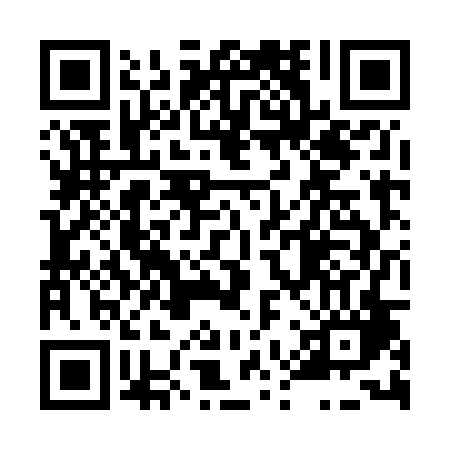 Prayer times for Brestovy, Czech RepublicWed 1 May 2024 - Fri 31 May 2024High Latitude Method: Angle Based RulePrayer Calculation Method: Muslim World LeagueAsar Calculation Method: HanafiPrayer times provided by https://www.salahtimes.comDateDayFajrSunriseDhuhrAsrMaghribIsha1Wed3:075:2412:435:488:0410:122Thu3:045:2212:435:498:0610:143Fri3:015:2012:435:508:0710:174Sat2:585:1912:435:518:0910:195Sun2:555:1712:435:528:1010:226Mon2:525:1512:435:538:1210:257Tue2:495:1412:435:548:1310:278Wed2:465:1212:435:558:1410:309Thu2:425:1112:435:568:1610:3310Fri2:395:0912:435:568:1710:3611Sat2:365:0812:435:578:1910:3912Sun2:335:0612:435:588:2010:4113Mon2:305:0512:435:598:2210:4414Tue2:275:0312:436:008:2310:4715Wed2:275:0212:436:018:2410:5016Thu2:265:0112:436:018:2610:5217Fri2:264:5912:436:028:2710:5218Sat2:254:5812:436:038:2810:5319Sun2:254:5712:436:048:3010:5320Mon2:244:5612:436:058:3110:5421Tue2:244:5512:436:058:3210:5522Wed2:234:5312:436:068:3410:5523Thu2:234:5212:436:078:3510:5624Fri2:234:5112:436:088:3610:5625Sat2:224:5012:436:088:3710:5726Sun2:224:4912:446:098:3810:5727Mon2:224:4812:446:108:3910:5828Tue2:214:4812:446:108:4110:5929Wed2:214:4712:446:118:4210:5930Thu2:214:4612:446:128:4311:0031Fri2:214:4512:446:128:4411:00